DESCRIPCION: La Aeronáutica Civil en su compromiso con la ciudadanía participa activamente en la Ferias Nacional de Atención al Ciudadano programadas por el Departamento Nacional de Planeación. En la Dorada – Caldas se realizó un cronograma que busca formar espacios en donde se interactúe con las distintas poblaciones, buscando acceder a los servicios que ofrece la entidad; jornada que se llevó en horario de  8:00 am hasta las 3:00 pm en jornada continua, en la cual se participó al ciudadano sobre los siguientes temas:Deberes y derechos de los pasajerosProtocolo de atención al ciudadanoCanales de atención con los que cuenta la Entidad Ubicación en la página web de la información del interés de cada participante.De igual forma se entregó folletos de los programas de capacitación que realiza la Entidad a través de Centro de estudios aeronáuticos - C.E.A y un recordatorio.Los resultados de esta gran feria fueron 378 servidores públicos de 87 entidades participantes y se oferto 460 trámites y servicios. Y la totalidad de ciudadanos que fueron atendidos fueron 7.259. RECORRIDO POR LA FERIA DORADA – CALDAS 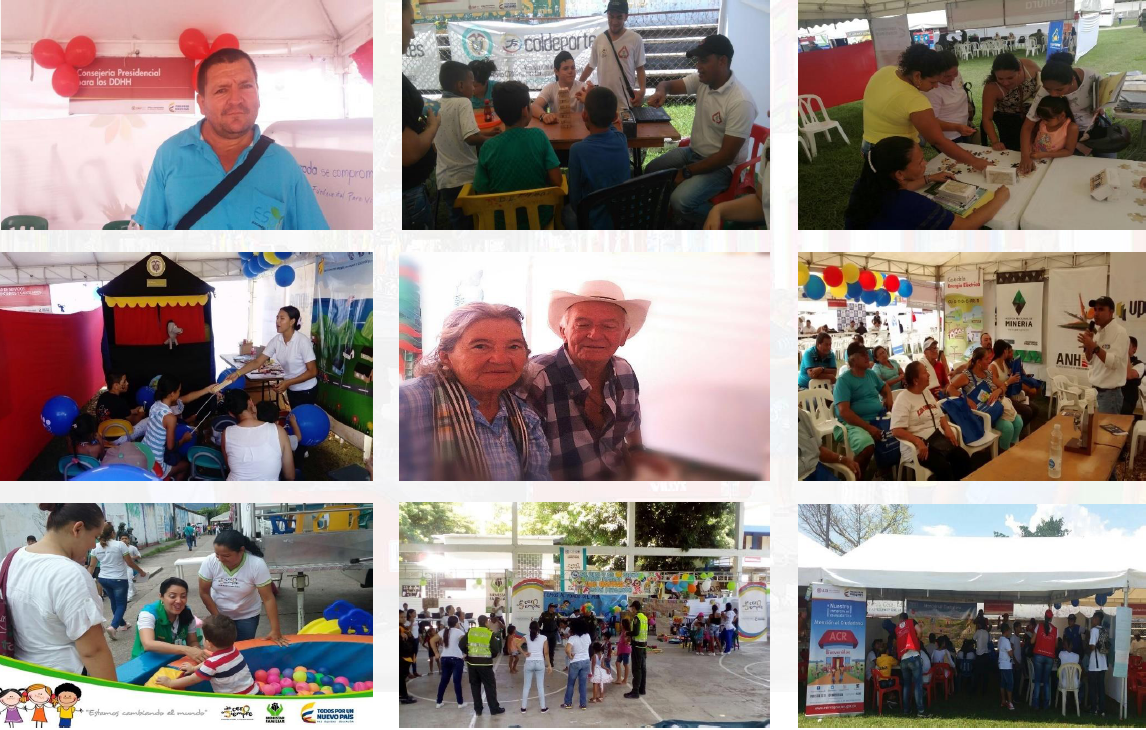 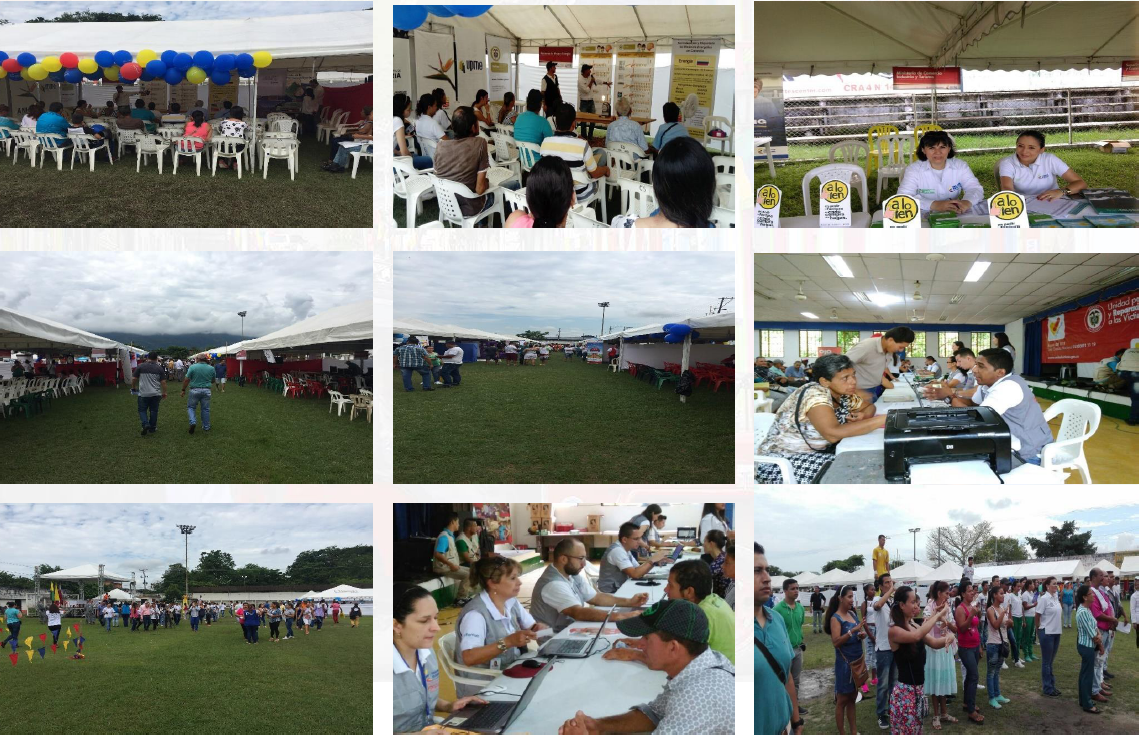 FERIA NACIONAL DE ATENCIÓN AL CIUDADANO -  DORADA CALDAS 2017FERIA NACIONAL DE ATENCIÓN AL CIUDADANO -  DORADA CALDAS 2017FECHA:13/05/2017OBJETIVO:Generar un espacio de interacción con la ciudadanía de la Dorada y mostrar a través de este los trámites y servicios que ofrece la Entidad.LUGAR:DORADA - CALDASCIUDADANOS ATENDIDOS:125